АДМИНИСТРАЦИЯ СПАССКОГО СЕЛЬСОВЕТА САРАКТАШСКОГО РАЙОНА ОРЕНБУРГСКОЙ ОБЛАСТИП О С Т А Н О В Л Е Н И Е_________________________________________________________________________________________________________03.02.2023				с. Спасское				          № 2-пОб утверждении Положения о взаимодействии должностного лица, ответственного за работу  по профилактике коррупционных и иных правонарушений, с должностными лицами администрации муниципального образования Спасский сельсовет Саракташского района Оренбургской области по вопросам выявления личной заинтересованности служащих(работников), которая приводит или может привести к конфликту интересов при осуществлении закупокРуководствуясь Федеральным законом от 25.12.2008 № 273-ФЗ «О противодействии коррупции», Законом Оренбургской области от 15 сентября 2008 года № 2369/497-IV-ОЗ «О противодействии коррупции в Оренбургской области»,1. Утвердить Положение о взаимодействии должностного лица, ответственного за работу по профилактике коррупционных и иных правонарушений, с должностными лицами администрации муниципального образования Спасский сельсовет Саракташского района Оренбургской области по вопросам выявления личной заинтересованности служащих (работников),  которая приводит или может привести к конфликту интересов при осуществлении закупок, согласно приложению № 1 к настоящему постановлению.2.  Лицу, осуществляющему полномочия руководителя заказчика (глава сельсовета), бухгалтеру администрации Спасского сельсовета  в течение 15 дней со дня принятия настоящего постановления представить специалисту сельсовета, ответственному за кадровую работу в  администрации сельсовета,  информацию о своих супруге, близких родственниках по прямой восходящей и нисходящей линиям, усыновителях, усыновленных по форме согласно приложению № 2 к настоящему постановлению.3. Настоящее постановление вступает в силу после дня его  обнародования и подлежит размещению на официальном сайте администрации муниципального образования Спасский сельсовет Саракташского района Оренбургской области.4. Контроль за исполнением настоящего постановления оставляю за собой.Глава муниципального образования	               	          А.М. ГубанковРазослано: прокурору района, Кудрявцевой В.Ф., администрации района, в делоПриложение № 1к постановлению администрации Спасского сельсоветаот 03.02.2023  № 2-пПоложениео взаимодействии должностного лица, ответственного за работу по профилактике коррупционных и иных правонарушений, с должностными лицами администрации муниципального образования Спасский сельсовет Саракташского района Оренбургской области по вопросам выявления личной заинтересованности служащих (работников), которая приводит или может привести к конфликту интересов при осуществлении закупокНастоящее Положение разработано с целью содействия должностному лицу, ответственному за работу по профилактике коррупционных и иных правонарушений в администрации муниципального образования Спасский сельсовет Саракташского района, в осуществлении работы, направленной на выявление личной заинтересованности служащих (работников), которая приводит или может привести к конфликту интересов, на основании Федерального закона от 25.12.2008 № 273-ФЗ «О противодействии коррупции» при осуществлении закупок в соответствии с Федеральным законом от 05.04.2013 № 44-ФЗ «О контрактной системе в сфере закупок товаров, работ, услуг для обеспечения государственных и муниципальных нужд».I. Общие положения        1.1. Настоящее Положение определяет порядок взаимодействия специалиста, ответственному за работу по профилактике коррупционных и иных правонарушений администрации муниципального образования Спасский сельсовет Саракташского района Оренбургской области  с должностными лицами администрации муниципального образования Спасский сельсовет Саракташского района Оренбургской области  (далее – администрация сельсовета) по вопросам выявления личной заинтересованности служащих (работников), которая приводит или может привести к конфликту интересов между руководителем заказчика, бухгалтером администрации сельсовета(далее – специалист сельсовета) и участниками закупок (открытых конкурсов в электронной форме, электронных аукционов, запросов котировок в электронной форме и запросов предложений в электронной форме) для нужд администрации сельсовета (далее - выявление личной заинтересованности).        1.2. Для целей настоящего Положения применяются понятие личной заинтересованности, предусмотренное частью 2 статьи 10 Федерального закона от 25.12.2008 № 273-ФЗ «О противодействии коррупции», и понятие конфликт интересов, предусмотренное пунктом 9 части 1 статьи 31 Федерального закона от 05.04.2013 № 44-ФЗ «О контрактной системе в сфере закупок товаров, работ, услуг для обеспечения государственных и муниципальных нужд».II. Порядок взаимодействия заместителя главы администрации сельсовета с руководителем заказчика, специалистом сельсовета по вопросам выявления личной заинтересованности2.1. В целях выявления личной заинтересованности:		2.1.1. Руководитель заказчика, бухгалтер администрации сельсовета представляют специалисту сельсовета, ответственному за работу по профилактике коррупционных и иных правонарушений,  информацию о своих супруге, близких родственниках по  прямой восходящей и нисходящей линиям, усыновителях, усыновленных, предусмотренную пунктом 9 части 1 статьи 31 Федерального закона от 05.04.2013 № 44-ФЗ по форме согласно приложению №1 к настоящему постановлению.		В случае изменения информации, предусмотренной абзацем 1 настоящего подпункта, лицо, в информации которого произошли изменения, обязано в течение 15 дней со дня указанных изменений актуализировать информацию о своих супруге, близких родственниках по прямой восходящей и нисходящей линиям, усыновителях, усыновленных, предусмотренную пунктом 9 части   1 статьи 31 Федерального закона от 05.04.2013 № 44 – ФЗ  по форме согласно Приложению №1 к настоящему постановлению.	В случае кадровых изменений в администрации сельсовета лицо, назначенное на указанную в абзаце 1 настоящего подпункта должность, обязано в течение 15 дней со дня своего назначения на должность представить специалисту сельсовета, ответственному за работу по профилактике коррупционных и иных правонарушений,  информацию о своих супруге, близких родственниках по прямой восходящей и нисходящей линиям, усыновителях, усыновленных, предусмотренную пунктом 9 части 1 статьи 31 Федерального закона от 05.04.2013 № 44-ФЗ  по форме согласно приложению №2 к настоящему постановлению.2.1.2. Бухгалтер администрации сельсовета в день получения  от оператора электронной площадки  вторых частей заявок на участие в открытом конкурсе в электронной форме, поданных участниками такого конкурса, вторых частей заявок на участие в электронном аукционе, поданных его участниками, заявок, поданных на участие в запросе котировок в электронной форме, заявок на участие в запросе предложений в электронной форме, а также документов (электронных документов) и информации этих участников, предусмотренных частью 11 статьи 24.1 Федерального закона от 05.04.2013  №44-ФЗ, представляет заместителю главы администрации сельсовета информацию об участниках такой закупки, имеющуюся в заявках  на участие в определении поставщика (подрядчика, исполнителя) по форме согласно приложению № 1 к настоящему Положению.        2.2. Проверка наличия (отсутствия) личной заинтересованности осуществляется заместителем главы администрации сельсовета посредством сопоставления информации, представленной в соответствии с подпунктами 2.1.1 и 2.1.2 пункта 2.1 раздела 2 Положения, а также анализа иной информации с использованием программного обеспечения, информационных систем и баз данных (далее - проверка).		2.3. Результаты проверки представляются руководителю заказчика в срок не позднее чем за два дня до даты, не ранее которой может быть заключен контракт в соответствии с частью 9 статьи 832 Федерального закона от 05.04.2013 № 44-ФЗ, по форме согласно приложению №2 к настоящему Положению.2.4. Результаты проверки учитываются при реализации права проверять соответствие участников закупок требованию, указанному в пункте 9 части 1 статьи 31 Федерального закона от 05.04.2013 № 44-ФЗ.	2.5. По результатам проведения проверок специалистом сельсовета, ответственному за работу по профилактике коррупционных и иных правонарушений, подготавливается и представляется в администрацию Саракташского района информация о проведенных проверках и о выявленных ситуациях конфликта интересов (при их наличии).	_______Приложение № 2к постановлению администрации Спасского сельсоветаот 03.02.2023  № 2-пФорма представленияруководителем заказчика, бухгалтером администрации сельсовета информации, предусмотренной пунктом             9 части 1 статьи 31 Федерального закона от 05.04.2013 N 44-ФЗ	В соответствии с подпунктом 2.1.1 пункта 2.1 раздела 2. Положения о  взаимодействии должностного лица, ответственного за работу по профилактике коррупционных и иных правонарушений, с должностными лицами администрации муниципального образования Спасский сельсовет Саракташского района Оренбургской области по вопросам выявления личной заинтересованности служащих (работников), которая приводит или может привести к конфликту интересов при осуществлении закупок, лицо, осуществляющее полномочия руководителя заказчика (глава сельсовета), бухгалтер администрации Спасского сельсовета представляют информацию о своих супруге, близких родственниках по прямой восходящей и нисходящей линиям, усыновителях, усыновленных, предусмотренную пунктом 9 части 1 статьи 31 Федерального закона от 05.04.2013 N 44-ФЗ "О контрактной системе в сфере закупок товаров, работ, услуг для обеспечения государственных и муниципальных нужд”.Настоящим даю согласие на обработку персональных данных, а также их использование в целях выявления конфликта интересов.______________  __________________        _________________         Дата                            подпись                               расшифровка подписиПриложение  № 1 к Положению о взаимодействии должностного лица, ответственного за работу по профилактике коррупционных и иных правонарушений, с должностными лицами администрации муниципального образования Спасский сельсовет Саракташского района Оренбургской области по вопросам выявления личной заинтересованности служащих (работников), которая приводит или может т привести к конфликту интересовпри осуществлении закупокФорма представленияинформации об участниках закупки, имеющейся в заявках на участие в определении поставщика (подрядчика, исполнителя), о руководителе заказчика и составе комиссии по осуществлению закупкиВ соответствии с подпунктом 2.1.2 пункта 2.1 раздела 2. Положения о  взаимодействии должностного лица, ответственного за работу по профилактике коррупционных и иных правонарушений, с должностными лицами администрации муниципального образования Спасский сельсовет Саракташского района Оренбургской области по вопросам выявления личной заинтересованности служащих (работников), которая приводит или может привести к конфликту интересов при осуществлении закупок, бухгалтер администрации сельсовета представляет информацию:1. Об участниках	(указать способ определения поставщика (подрядчика, исполнителя)) N 		 (указать номер извещения об осуществлении закупки в Единой информационной системе в сфере закупок) на_________		(указать объект закупки):2. О руководителе заказчика в закупке, и составе комиссии:Срок подведения результатов определения поставщика (подрядчика, исполнителя): __________      ____________________          ____________________         ______________              Должность                            подпись                                      ФИО_______Приложение  № 2 к Положению о взаимодействии должностного лица, ответственного за работу по профилактике коррупционных и иных правонарушений, с должностными лицами администрации муниципального образования Спасский сельсовет Саракташского района Оренбургской области по вопросам выявления личной заинтересованности служащих (работников), которая приводит или может привести к конфликту интересов при осуществлении закупокФорма представления результатов проверкиРезультаты проверки наличия (отсутствия) личной заинтересованностиЗакупка:		 (указать способ определения поставщика (подрядчика, исполнителя)) N _______ (указать номер извещения об осуществлении закупки в Единой информационной системе в сфере закупок) на ___________(указать объект закупки).Руководитель заказчика:		(указать Ф.И. О.)Специалист по закупкам: __________          (указать Ф.И.О.)Состав	____________(указать наименование комиссии)1.  	_____(указать Ф.И.О.);               2.  	(указать Ф.И.О.); Участники закупки:Заявка N 1 	 (указать наименование (для юридического лица), фамилию, имя, отчество (при наличии) (для физического лица), идентификационный номер налогоплательщика - участника закупки или в соответствии с законодательством соответствующего иностранного государства аналог идентификационного номера налогоплательщика -участника закупки);Заявка N 2	_________Информация о выявлении личной заинтересованности:  Должность                                подпись                                      ФИОдата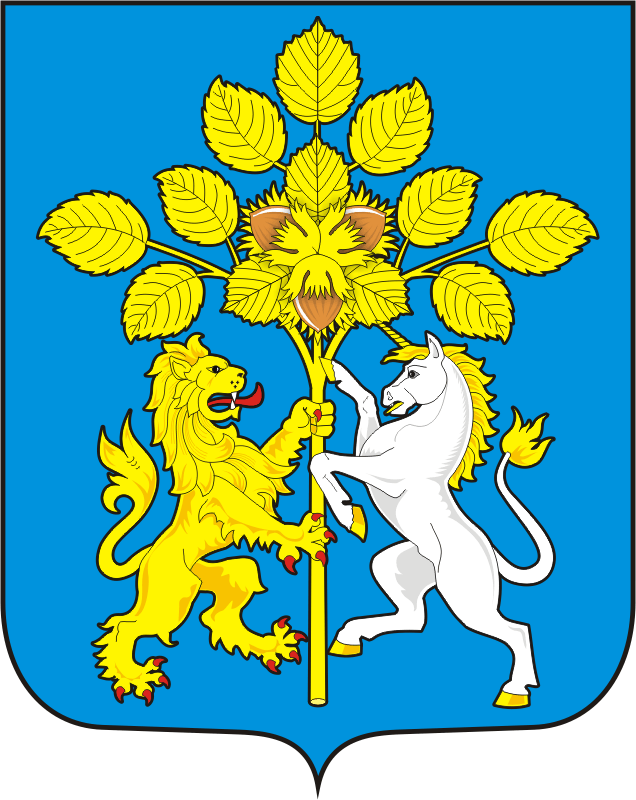 № п/пСтепень родства (свойства)Фамилия, имя, отчество Дата рожденияМесто регистрацииСерия, номер паспорта, кем и когда выданИННВыполнение иной оплачиваемой работыМесто работы (ИНН), должность, род занятийУчастие в коммерческих организацияхи фондах (ИНН)Участие в общественных организациях и фондах(ИНН)№ заявкиНаименование, фирменное наименование (при наличии) (для юридического лица), фамилия, имя, отчество (при наличии) (для физического лица), идентификационный номер налогоплательщика участника закупки или в соответствии с законодательством  соответствующего иностранного государства аналог идентификационного номера налогоплательщика участника закупкиМесто нахождения (для юридического лица), паспортные данные, место жительства (для физического лица) участника закупки, идентификационный номер налогоплательщика (при наличии) учредителей, членов коллегиального исполнительного органа, лица, исполняющего функции единоличного исполнительного органа участника закупки№ п/пРоль (руководитель заказчика, председатель комиссии, заместитель председателя, член, секретарь комиссии)Фамилия, имя, отчество